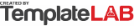 MONTHLY EMPLOYEE SCHEDULEMONTHLY EMPLOYEE SCHEDULEMONTHLY EMPLOYEE SCHEDULEMONTHLY EMPLOYEE SCHEDULEMONTHLY EMPLOYEE SCHEDULEMONTHLY EMPLOYEE SCHEDULEMONTHLY EMPLOYEE SCHEDULEMONTHLY EMPLOYEE SCHEDULEMONTHLY EMPLOYEE SCHEDULEMONTHLY EMPLOYEE SCHEDULEMONTHLY EMPLOYEE SCHEDULEMONTHLY EMPLOYEE SCHEDULEMONTHLY EMPLOYEE SCHEDULEMONTHLY EMPLOYEE SCHEDULEMONTHLY EMPLOYEE SCHEDULEMONTHLY EMPLOYEE SCHEDULEMONTHLY EMPLOYEE SCHEDULEMONTHLY EMPLOYEE SCHEDULEMONTHLY EMPLOYEE SCHEDULEMONTHLY EMPLOYEE SCHEDULEMONTHLY EMPLOYEE SCHEDULEMONTHLY EMPLOYEE SCHEDULEMONTHLY EMPLOYEE SCHEDULEMONTHLY EMPLOYEE SCHEDULEMONTHLY EMPLOYEE SCHEDULEMONTHLY EMPLOYEE SCHEDULEMONTHLY EMPLOYEE SCHEDULEMONTHLY EMPLOYEE SCHEDULEMONTHLY EMPLOYEE SCHEDULEMONTHLY EMPLOYEE SCHEDULEMONTHLY EMPLOYEE SCHEDULECOMPANY NAME  ●   MAY 2023COMPANY NAME  ●   MAY 2023COMPANY NAME  ●   MAY 2023COMPANY NAME  ●   MAY 2023COMPANY NAME  ●   MAY 2023COMPANY NAME  ●   MAY 2023COMPANY NAME  ●   MAY 2023COMPANY NAME  ●   MAY 2023COMPANY NAME  ●   MAY 2023COMPANY NAME  ●   MAY 2023COMPANY NAME  ●   MAY 2023COMPANY NAME  ●   MAY 2023COMPANY NAME  ●   MAY 2023COMPANY NAME  ●   MAY 2023COMPANY NAME  ●   MAY 2023COMPANY NAME  ●   MAY 2023COMPANY NAME  ●   MAY 2023COMPANY NAME  ●   MAY 2023COMPANY NAME  ●   MAY 2023COMPANY NAME  ●   MAY 2023COMPANY NAME  ●   MAY 2023COMPANY NAME  ●   MAY 2023COMPANY NAME  ●   MAY 2023COMPANY NAME  ●   MAY 2023COMPANY NAME  ●   MAY 2023COMPANY NAME  ●   MAY 2023COMPANY NAME  ●   MAY 2023COMPANY NAME  ●   MAY 2023COMPANY NAME  ●   MAY 2023COMPANY NAME  ●   MAY 2023COMPANY NAME  ●   MAY 2023EMPLOYEE12345678910111213141516171819202122232425262728293031100208 John Doe11111222221111122222132100209 Brandon Smith22222VVVVVVVVVV11111213100210 Barbara Clooney33333111112222233333321SHIFTSSHIFTSSHIFTSSHIFTSSHIFTSSHIFTSABSENCESABSENCESABSENCESABSENCESABSENCESABSENCESABSENCESABSENCESABSENCESABSENCESABSENCESABSENCESABSENCESABSENCESSPECIAL NOTESSPECIAL NOTESSPECIAL NOTESSPECIAL NOTESSPECIAL NOTESSPECIAL NOTESSPECIAL NOTESSPECIAL NOTESSPECIAL NOTESSPECIAL NOTES1 - Shift 11 - Shift 18AM - 4PM8AM - 4PM8AM - 4PM8AM - 4PMPTOPTOPaid Time OffPaid Time OffPaid Time OffPaid Time OffPaid Time OffHOHOHome OfficeHome OfficeHome OfficeHome OfficeHome Office
An employee schedule template is a calendar that facilitates employee scheduling in a place of work. This work schedule template includes IDs and names of  employees and a monthly summary of each employee’s shifts.
An employee schedule template is a calendar that facilitates employee scheduling in a place of work. This work schedule template includes IDs and names of  employees and a monthly summary of each employee’s shifts.
An employee schedule template is a calendar that facilitates employee scheduling in a place of work. This work schedule template includes IDs and names of  employees and a monthly summary of each employee’s shifts.
An employee schedule template is a calendar that facilitates employee scheduling in a place of work. This work schedule template includes IDs and names of  employees and a monthly summary of each employee’s shifts.
An employee schedule template is a calendar that facilitates employee scheduling in a place of work. This work schedule template includes IDs and names of  employees and a monthly summary of each employee’s shifts.
An employee schedule template is a calendar that facilitates employee scheduling in a place of work. This work schedule template includes IDs and names of  employees and a monthly summary of each employee’s shifts.
An employee schedule template is a calendar that facilitates employee scheduling in a place of work. This work schedule template includes IDs and names of  employees and a monthly summary of each employee’s shifts.
An employee schedule template is a calendar that facilitates employee scheduling in a place of work. This work schedule template includes IDs and names of  employees and a monthly summary of each employee’s shifts.
An employee schedule template is a calendar that facilitates employee scheduling in a place of work. This work schedule template includes IDs and names of  employees and a monthly summary of each employee’s shifts.
An employee schedule template is a calendar that facilitates employee scheduling in a place of work. This work schedule template includes IDs and names of  employees and a monthly summary of each employee’s shifts.2 - Shift 22 - Shift 24PM - 12AM4PM - 12AM4PM - 12AM4PM - 12AMSLSLSick LeaveSick LeaveSick LeaveSick LeaveSick LeaveMLMLMaternity LeaveMaternity LeaveMaternity LeaveMaternity LeaveMaternity Leave
An employee schedule template is a calendar that facilitates employee scheduling in a place of work. This work schedule template includes IDs and names of  employees and a monthly summary of each employee’s shifts.
An employee schedule template is a calendar that facilitates employee scheduling in a place of work. This work schedule template includes IDs and names of  employees and a monthly summary of each employee’s shifts.
An employee schedule template is a calendar that facilitates employee scheduling in a place of work. This work schedule template includes IDs and names of  employees and a monthly summary of each employee’s shifts.
An employee schedule template is a calendar that facilitates employee scheduling in a place of work. This work schedule template includes IDs and names of  employees and a monthly summary of each employee’s shifts.
An employee schedule template is a calendar that facilitates employee scheduling in a place of work. This work schedule template includes IDs and names of  employees and a monthly summary of each employee’s shifts.
An employee schedule template is a calendar that facilitates employee scheduling in a place of work. This work schedule template includes IDs and names of  employees and a monthly summary of each employee’s shifts.
An employee schedule template is a calendar that facilitates employee scheduling in a place of work. This work schedule template includes IDs and names of  employees and a monthly summary of each employee’s shifts.
An employee schedule template is a calendar that facilitates employee scheduling in a place of work. This work schedule template includes IDs and names of  employees and a monthly summary of each employee’s shifts.
An employee schedule template is a calendar that facilitates employee scheduling in a place of work. This work schedule template includes IDs and names of  employees and a monthly summary of each employee’s shifts.
An employee schedule template is a calendar that facilitates employee scheduling in a place of work. This work schedule template includes IDs and names of  employees and a monthly summary of each employee’s shifts.3 - Shift 33 - Shift 312AM - 8AM12AM - 8AM12AM - 8AM12AM - 8AMUTOUTOUnpaid Time OffUnpaid Time OffUnpaid Time OffUnpaid Time OffUnpaid Time Off
An employee schedule template is a calendar that facilitates employee scheduling in a place of work. This work schedule template includes IDs and names of  employees and a monthly summary of each employee’s shifts.
An employee schedule template is a calendar that facilitates employee scheduling in a place of work. This work schedule template includes IDs and names of  employees and a monthly summary of each employee’s shifts.
An employee schedule template is a calendar that facilitates employee scheduling in a place of work. This work schedule template includes IDs and names of  employees and a monthly summary of each employee’s shifts.
An employee schedule template is a calendar that facilitates employee scheduling in a place of work. This work schedule template includes IDs and names of  employees and a monthly summary of each employee’s shifts.
An employee schedule template is a calendar that facilitates employee scheduling in a place of work. This work schedule template includes IDs and names of  employees and a monthly summary of each employee’s shifts.
An employee schedule template is a calendar that facilitates employee scheduling in a place of work. This work schedule template includes IDs and names of  employees and a monthly summary of each employee’s shifts.
An employee schedule template is a calendar that facilitates employee scheduling in a place of work. This work schedule template includes IDs and names of  employees and a monthly summary of each employee’s shifts.
An employee schedule template is a calendar that facilitates employee scheduling in a place of work. This work schedule template includes IDs and names of  employees and a monthly summary of each employee’s shifts.
An employee schedule template is a calendar that facilitates employee scheduling in a place of work. This work schedule template includes IDs and names of  employees and a monthly summary of each employee’s shifts.
An employee schedule template is a calendar that facilitates employee scheduling in a place of work. This work schedule template includes IDs and names of  employees and a monthly summary of each employee’s shifts.CS - Common ShiftCS - Common Shift10AM - 8PM10AM - 8PM10AM - 8PM10AM - 8PMVVVacationVacationVacationVacationVacation
An employee schedule template is a calendar that facilitates employee scheduling in a place of work. This work schedule template includes IDs and names of  employees and a monthly summary of each employee’s shifts.
An employee schedule template is a calendar that facilitates employee scheduling in a place of work. This work schedule template includes IDs and names of  employees and a monthly summary of each employee’s shifts.
An employee schedule template is a calendar that facilitates employee scheduling in a place of work. This work schedule template includes IDs and names of  employees and a monthly summary of each employee’s shifts.
An employee schedule template is a calendar that facilitates employee scheduling in a place of work. This work schedule template includes IDs and names of  employees and a monthly summary of each employee’s shifts.
An employee schedule template is a calendar that facilitates employee scheduling in a place of work. This work schedule template includes IDs and names of  employees and a monthly summary of each employee’s shifts.
An employee schedule template is a calendar that facilitates employee scheduling in a place of work. This work schedule template includes IDs and names of  employees and a monthly summary of each employee’s shifts.
An employee schedule template is a calendar that facilitates employee scheduling in a place of work. This work schedule template includes IDs and names of  employees and a monthly summary of each employee’s shifts.
An employee schedule template is a calendar that facilitates employee scheduling in a place of work. This work schedule template includes IDs and names of  employees and a monthly summary of each employee’s shifts.
An employee schedule template is a calendar that facilitates employee scheduling in a place of work. This work schedule template includes IDs and names of  employees and a monthly summary of each employee’s shifts.
An employee schedule template is a calendar that facilitates employee scheduling in a place of work. This work schedule template includes IDs and names of  employees and a monthly summary of each employee’s shifts.CLCLCompassionate LeaveCompassionate LeaveCompassionate LeaveCompassionate LeaveCompassionate Leave
An employee schedule template is a calendar that facilitates employee scheduling in a place of work. This work schedule template includes IDs and names of  employees and a monthly summary of each employee’s shifts.
An employee schedule template is a calendar that facilitates employee scheduling in a place of work. This work schedule template includes IDs and names of  employees and a monthly summary of each employee’s shifts.
An employee schedule template is a calendar that facilitates employee scheduling in a place of work. This work schedule template includes IDs and names of  employees and a monthly summary of each employee’s shifts.
An employee schedule template is a calendar that facilitates employee scheduling in a place of work. This work schedule template includes IDs and names of  employees and a monthly summary of each employee’s shifts.
An employee schedule template is a calendar that facilitates employee scheduling in a place of work. This work schedule template includes IDs and names of  employees and a monthly summary of each employee’s shifts.
An employee schedule template is a calendar that facilitates employee scheduling in a place of work. This work schedule template includes IDs and names of  employees and a monthly summary of each employee’s shifts.
An employee schedule template is a calendar that facilitates employee scheduling in a place of work. This work schedule template includes IDs and names of  employees and a monthly summary of each employee’s shifts.
An employee schedule template is a calendar that facilitates employee scheduling in a place of work. This work schedule template includes IDs and names of  employees and a monthly summary of each employee’s shifts.
An employee schedule template is a calendar that facilitates employee scheduling in a place of work. This work schedule template includes IDs and names of  employees and a monthly summary of each employee’s shifts.
An employee schedule template is a calendar that facilitates employee scheduling in a place of work. This work schedule template includes IDs and names of  employees and a monthly summary of each employee’s shifts. © TemplateLab.com  © TemplateLab.com  © TemplateLab.com  © TemplateLab.com  © TemplateLab.com  © TemplateLab.com  © TemplateLab.com  © TemplateLab.com  © TemplateLab.com  © TemplateLab.com 